TanzaniaTanzaniaTanzaniaJuly 2030July 2030July 2030July 2030MondayTuesdayWednesdayThursdayFridaySaturdaySunday1234567Saba Saba Day891011121314Maulid Day1516171819202122232425262728293031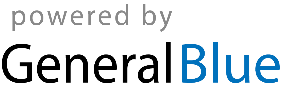 